MŠMT obdrželo celkem 3254 písemných žádostí, které byly rozděleny na dvě části: a) I. část zpracovaných žádostí – žádosti prošly kontrolou bez formálních nedostatků, v řádném termínu a žadatelé splňují podmínku minimálního počtu 20 členů mladších 18 let.
Celkem 2042   P_VIII_WEB_3_8835_material_I_cast.pdf (1,13 MB)  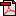 Materiál „Rozdělení státního rozpočtu 2016 v oblasti sportu – neinvestiční prostředky Programu VIII – I. část“ byl schválen poradou vedení dne 1.3.2016, č.j. MSMT-8835/2016 a) II. část zpracovaných žádostí – žádosti jsou rozděleny do 4 kategorií následovně: A - akceptováno v současné podobě B - vyzvat k doplnění a dále administrovat (žadatele v této kategorii budou vyzváni k doplnění pracovníkem odboru sportu) C - vyřazeno D – pozastaveno (žadatelé v této kategorii dále administrujeme a budou vyrozuměni) b) Seznam II. části obsahuje celkem 1217 žádostí - (2_příloha)_P_VIII_2_část_web.pdf Materiál „Rozdělení státního rozpočtu 2016 v oblasti sportu – neinvestiční prostředky Programu VIII – II. část“ byl schválen poradou vedení dne 5. 4. 2016, č. j. MSMT-8835/2016-2  Všichni úspěšní žadatelé obdrží poštou „Rozhodnutí o poskytnutí neinvestiční dotace ze státního rozpočtu České republiky v oblasti sportu na rok 2016.“ Vzor rozhodnutí ke stažení zde: (3_příloha)_Rozhodnutí_VZOR_Program VIII.pdf 